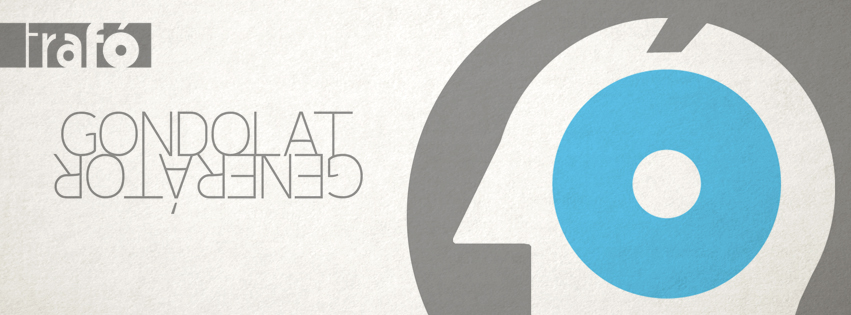 JELENTKEZÉSI LAPTrafó Kortárs Művészetek Háza –gondolat generátor program 2014/2015. ŐSZI  félévAz  intézmény neve: Az intézmény pontos címe: Az intézmény vezetőjének, igazgatójának neve:Az iskola részéről a kapcsolattartó pedagógus neve:A kapcsolattartó 	telefonszáma: ________________________________________________email-címe: ___________________________________________________A jelentkező csoport létszáma: ________________A jelentkező csoport tagjainak kora: _____________________Kérjük, hogy aláhúzással vagy x-el jelöljék, hogy a programban mely előadásokon és az ahhoz tartozó kísérőprogramokban szeretnének részt venni!□  SLAM POETRYA foglalkozások időpontja: 2014. október 20 – 22.Az előadás időpontja:	 2014. október 26. 20h□  INSITE DRAMA – TRAFÓ: KISPADAz előadás és a foglalkozás időpontja: novemberben, előre egyeztetett időpontban □  TÜNET EGYÜTTES: KÖZHELYAz előadás időpontja: 2014. december 3. 20hA foglalkozások időpontja: 2014. december 4 – 9.□  DOLLÁR PAPA GYERMEKEI: SZERELEM (HENRIK IBSEN: KIS EYOLF)A foglalkozások időpontja: 2015. januárban, előre egyeztetett időpontbanAz előadás időpontja:	 2015. januárban, előre egyeztetett időpontban□ AZ ÉTERI SPEKTRUMA /2014. 10. 31. – 2014. 12. 07./A múzeumpedagógiai foglalkozások időpontja szabadon választható a kiállítás teljes ideje alatt, viszont előre egyeztetés szükséges!Az adatlap kitöltésével és aláírásával a jelentkező a programban való részvételi szándékát fejezi ki és igazolja, hogy a program leírását  részletesen  elolvasta és a  feltételekkel egyetért. _____________________________                        a pályázatért felelős pedagógus   aláírása			 			                           A jelentkezés benyújtható:- 1 aláírott példányban, beszkennelve, emailben a beavato@trafo.hu email-címen - vagy 1 aláírott példányban postai úton a Trafó Kortárs Művészetek Háza postacímén (1094 Budapest, Liliom utca 41.) „beavató program pályázat” tárgymegjelöléssel.- vagy 1 aláírott példányban a 06 1 456-2050-es fax számon kérdés esetén információ kérhető huszár ritától a rita@trafo.hu email-címen vagy 06 20/400-6080-as telefonszámon.